‘’BEIKER FITNESS’’ aptaujas anketa 1Vārds,Uzvārds..................................................................................2 Dzimšanas diena p.k........................................Pases nr……………………3 Vecums............................... Svars..............................Kg.4 Telefons (kontaktelefona nr.)..............................5 E - pasts...........................................................Vai iepriekš esat nodarbojusies(-ies) ar sportu (aerobiku, trenažieru zālē vai kadu citu sporta veidu,)?...........................................................................................Ja   esat,   cik   reizes  nedēļā?.........................Jūs smēķējat?	Jā	NēJūs esat diabētiķe(is) ?   Jā	NēJūs esat slimojusi(is) ar elpošanas ceļu slimībām, ar sirds-asinsvadu slimībām un tml.?  Jā  Nē 10  Jūs regulāri lietojat medikamentus?  Jā      NēJa Jums ir kustību aparāta traumas vai saslimšanas?   Jā	NēVai pēdējo 3 mēnešu laikā Jums ir bijusi ķirurģiska operācija?   Jā	Nē13  Vai fiziskas slodzes laikā Jums ir vestibulārā aparāta traucējumi?  Jā   Nē 14  Jūs esat grūtniece?    Jā   Nē15  Jūs pēdējā pusgada laikā esat dzemdējusi?	Jā	Nē 16 Vai neiebilstat, ja projekta laikā dzīvosiet kopā ar citu projekta dalībnieci? Jā    Nē17 Vai projekta ietvaros vēlaties doties maksas ekskursijās?  Jā   Nē18 Vai piekrītat, ka treneris kontrolē un rekomendē uztura plānu?  Jā   Nē19 Es uzņemos pilnu atbildību par savu veselības stāvokli    Jā   ( Nē,  tikai ar ārsta apliecinājumu)____________(paraksts);20 Pati uzņemos atbildību, ja atsakos no trenera rekomendācijām mērķa sasniegšanā   Jā   Nē21 Apstiprinu, ka esmu samaksājusi/is _____________ eur par projektu un pretenzijas necelšu  Jā  ________paraksts22 Informāciju par ‘’BEIKER FITNESS’’ klubu Jūs ieguvāt no:*facebook	* laikrakstiem	*Draugiem.lv	*google    *mājaslapa   *ieteica paziņa  cits 	Ar savu parakstu Jūs apliecināt, ka iepriekš sniegtās ziņas ir patiesas ______________(paraksts)Piekrītat, ka bildes un video, kur esat redzamas, tiks izmantotas reklāmas nolūkos  Jā	(paraksts) Nē25 Piekrītat’’BEIKER FITNESS’’ Sporta Kluba  kārtības noteikumiem ________________(iepazinos, paraksts) Datums...................................    Paraksts.................................*pirms projekta uzsākšanas, noteikti konsultēties ar ārstu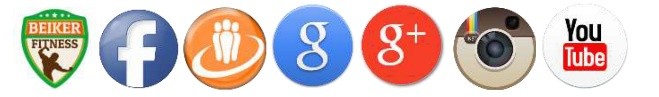 